Commissione Catechistica Regionale del Triveneto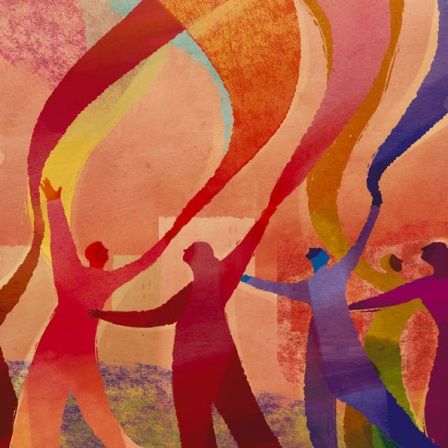 Ufficio Catechistico Diocesano di ..............................................Tessitori di relazioniPercorso di formazione biennale per coordinatori di catechistiRoverè veronese, 21-24 giugno 2018SCHEDA DI ISCRIZIONECOGNOME  _________________________________NOME  ___________________________________________NATA/O A  ________________________________________________  IL ________________________________RESIDENTE A  _________________________________________________________________________________VIA  ______________________________________________________________ N. ________________________PARROCCHIA DI  ______________________________________DIOCESI DI  _____________________________Partecipa al 	I annoII annoTELEFONO  ___________________________________________________________________________Quota di iscrizione e soggiorno: € 160,00; supplemento € 30 per camera singola, da versare con bonifico bancario al momento dell’iscrizione presso: DIOCESI DI TREVISO – UFFICIO DIOCESANO DI PASTORALE - PIAZZA DUOMO 2 - 31100 TREVISO - Centrobancamarca Treviso - Iban: IT35P0874912002017001506317 - BIC: ICRAITRRKT0Note (es. variazioni arrivo/partenza, intolleranze alimentari,...):.......................................................................................................................................................................La scheda di iscrizione debitamente compilata va inviata all’ufficio catechistico diocesano entro sabato 2 giugno 2018.INFORMAZIONI SULLA RISERVATEZZALa Commissione Catechistica Regionale del Triveneto, titolare del trattamento, ai sensi dell’articolo 13 del Codice in materia di protezione dei dati personali (d.lgs 196/03) informa che i dati conferiti saranno trattati in modalità elettronica e cartacea per le finalità strettamente connesse all’erogazione del servizio richiesto. Il conferimento di tali dati è facoltativo ma necessario per permetterci di erogare quanto richiesto. I dati non saranno oggetto di diffusione. Solo i nostri collaboratori incaricati potranno venire a conoscenza dei dati conferiti. Ove necessario e comunque per finalità strettamente connesse, i dati potranno essere comunicati a soggetti esterni, eventualmente nominati responsabili del trattamento, il cui elenco è disponibile presso i nostri uffici. Ogni altra informazione, anche in ordine alle modalità di esercizio del suo diritto di accesso e degli altri diritti stabiliti dall’art. 7 d.lgs 196/2003, tra cui il diritto di opporsi in ogni momento al trattamento, è disponibile presso i nostri uffici.Il/La sottoscritto/a ______________________________________________________________, compiutamente informato/aACCONSENTE		NON ACCONSENTEal trattamento e in particolare autorizza, in caso affermativo, l’utilizzo dei propri dati personali per poter ricevere informazioni e aggiornamenti nel merito delle attività e delle iniziative proposte dalla Commissione Catechistica Regionale del Triveneto.Data ______________________________                        Firma ________________________________	                        Firma del parroco per presa visione_________________________E-MAIL  in camera singola in camera doppiacon: .....................................................................